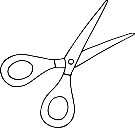 Nom d’animauxNom de personnesNoms d’outils……………………………………………………………………………………………………………………………………………………………………….………………………………………...………………………………………....………………………………………………………………………………………………………………………………chatbêchegarçonfacteurcousinfourmitauperâteaupellebichefilleplantoirsécateurlitratboulangerfauteuilenfantfourchesanglierarmoire